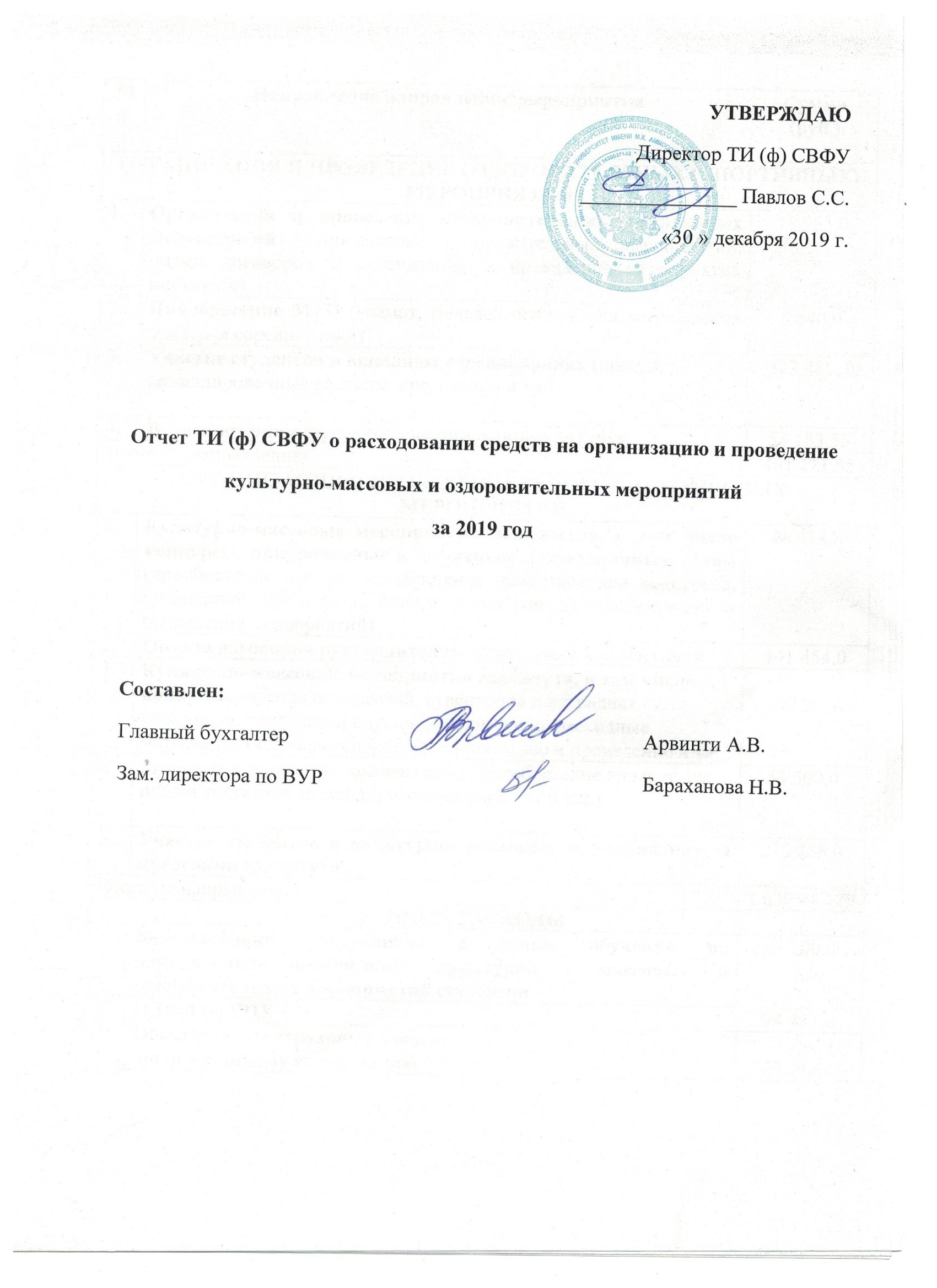 № п/п№ п/пНаправление направления/ мероприятияСумма(руб.)ОРГАНИЗАЦИЯ И ПРОВЕДЕНИЕ ОЗДОРОВИТЕЛЬНЫХ (СПОРТИВНЫХ) МЕРОПРИЯТИЙОРГАНИЗАЦИЯ И ПРОВЕДЕНИЕ ОЗДОРОВИТЕЛЬНЫХ (СПОРТИВНЫХ) МЕРОПРИЯТИЙОРГАНИЗАЦИЯ И ПРОВЕДЕНИЕ ОЗДОРОВИТЕЛЬНЫХ (СПОРТИВНЫХ) МЕРОПРИЯТИЙОРГАНИЗАЦИЯ И ПРОВЕДЕНИЕ ОЗДОРОВИТЕЛЬНЫХ (СПОРТИВНЫХ) МЕРОПРИЯТИЙ1.1.Организация и проведение оздоровительных, спортивных мероприятий  (проведение оздоровительных мероприятий, оплата договоров за организацию и проведение мероприятий института)19963,02.2.Приобретение МТЦ (грамот, медалей, кубков для награждения призеров соревнований)5640,03. 3. Участие студентов в выездных соревнованиях (проезд, командировочные расходы, орг. взносы и т.п.)382485,304.4.Витаминизация студентов , комплектация аптечек53183,55Итого по направлениюИтого по направлениюИтого по направлению461271,85ОРГАНИЗАЦИЯ И ПРОВЕДЕНИЕКУЛЬТУРНО-МАССОВЫХ МЕРОПРИЯТИЙОРГАНИЗАЦИЯ И ПРОВЕДЕНИЕКУЛЬТУРНО-МАССОВЫХ МЕРОПРИЯТИЙОРГАНИЗАЦИЯ И ПРОВЕДЕНИЕКУЛЬТУРНО-МАССОВЫХ МЕРОПРИЯТИЙОРГАНИЗАЦИЯ И ПРОВЕДЕНИЕКУЛЬТУРНО-МАССОВЫХ МЕРОПРИЯТИЙ1.1.Культурно-массовые мероприятия общежития, в том числе конкурсы, приуроченные к памятным и праздничным датам (приобретение призов, приобретение инвентаря для конкурсов, сувернирной продукции, оплата договоров на организацию и проведение мероприятий)28454,02. 2. Оплата договоров руководителям творческих коллективов 141454,03.3.Культурно-массовые мероприятия института, в том числе конкурсы (аренда помещений, сувенирная и наградная продукция, печатная продукция, оформление, расходные материалы, оплата договоров на организацию и проведение и т.п.)1190281,794.4.Развитие творческих коллективов (приобретение аппаратуры, пошив костюмов, командировочные расходы и т.п.)54500,05.5.Участие студентов в культурно- массовых мероприятиях за пределами института216258,0Итого по направлениюИтого по направлениюИтого по направлению1630947,79ИНЫЕ РАСХОДЫИНЫЕ РАСХОДЫИНЫЕ РАСХОДЫИНЫЕ РАСХОДЫ1.Командировки сотрудников с целью обучения по направлению организации культурно - массовых и оздоровительных мероприятий студентовКомандировки сотрудников с целью обучения по направлению организации культурно - массовых и оздоровительных мероприятий студентов41200 2.НДФЛ по ГПХНДФЛ по ГПХ74481,03.Обязательные страховые взносы по пенсионному страхованиюпо медицинскому страхованиюОбязательные страховые взносы по пенсионному страхованиюпо медицинскому страхованию123147,2129219,854.Интернет- банкингИнтернет- банкинг26,0Итого по направлениюИтого по направлениюИтого по направлению268074,06ИТОГО:ИТОГО:ИТОГО:2360293,70